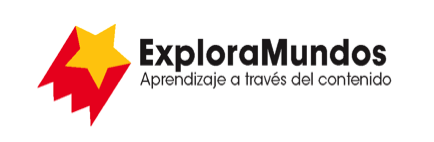 Niveles N, O, P: Investigaciones
El estado del tiempoParte 3 Anota los datosBusca una forma de anotar tu información que te permita ver patrones en los datos.Durante una semana, reúne datos acerca del estado del tiempo en las ciudades que estás comparando.Cuando termines, asegúrate de guardar este archivo.Información del estado del tiempoFecha:Ciudad 1 (donde vives)__________________Ciudad 2__________________Hora local cuando se reunieron los datosTemperatura actualVelocidad el vientoPrecipitacionesAlertasResumen sobre el estado del tiempo en este díaAlertas meteorológicas (si las hubo)